
MICHAEL HLOOM	123 Park Avenue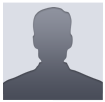 	Asheville, NC 28806	(123) 456 7899	info@hloom.comSummaryCrasposueretincidunthendrerit. Craslacinialacusmetus, auctorconsecteturloremrhoncusquis. Nuncaliquetmattisfelis. Pellentesque habitant morbitristiquesenectusNetuset malesuadafamesacturpisegestas. Sed sit ametporta mi. Suspendisseetorcifelis. Suspendissevulputateconsequatnunc, egetblanditmetusbibendumeu. Aliquameratvolutpat. Nunclaciniasem id nisifaucibus, in adipiscingpurusmollis. Integer eucommodolacus, non sagittiselit.Work ExperienceJackson International LLC	2005 - 2011Nam gusceal ique tpede non pede.Suspendis sedapibu slorempell entesque magna.Integer nulla. Donecbland itfeugiat ligulaTellusturpisauctormassa, non viverraturpis mi posuereerat. Aeneanconvallisnibhsed quam adipiscinghendrerit id tempus erat. Nam variustellusvestibulumturpisauctorPretiumlectus molestie. Suspendisse semper mi sitametsapienblandit, vitae vestibulumestfringilla. Fuscevenenatisaliquamnisi non luctus. Phasellu simperdi etmassa egetiaculisdictum. Proinblan ditnibh quisauctorporta. Nullaeratpurus, pretiumuttempusquis, vulputateut diam. Aliquamutnulla at quam adipiscingpulvinar. Duis semper tellusneque, egetcommodojustorutrumet.Johnson International LLC	2001 - 2005Nam gusceal ique tpede non pede.Suspendis sedapibu slorempell entesque magna.Integer nulla. Donecbland itfeugiat ligulaTellust urpisauctormassa, non viverraturpis mi posuereerat. Aeneanconvallisnibhsed quam adipiscinghendrerit id tempus erat. Nam variustellusvestibulumturpisauctorPretiuml ectus molestie. Suspendisse semper mi sitametsapienblandit, vitae vestibulumestfringilla. Fuscevenenatisaliquamnisi non luctus. Phasellusimperdiet massa egetiaculisdictum. Proinbl anditnibhq uisauctorporta. Nullaeratpurus, pretiumuttempusquis, vulputateut diam. Aliquamutnulla at quam adipiscingpulvinar. Duis semper tellusneque, egetcommodojustorutrumet.Johnson International LLC	2000 - 2001Nam gusceal ique tpede non pede.Suspendis sedapibu slorempell entesque magna.Integer nulla. Donecbland itfeugiat ligulaTellust urpisauctormassa, non viverraturpis mi posuereerat. Aeneanconvallisnibhsed quam adipiscinghendrerit id tempus erat. Nam variustellusvestibulumturpisauctor